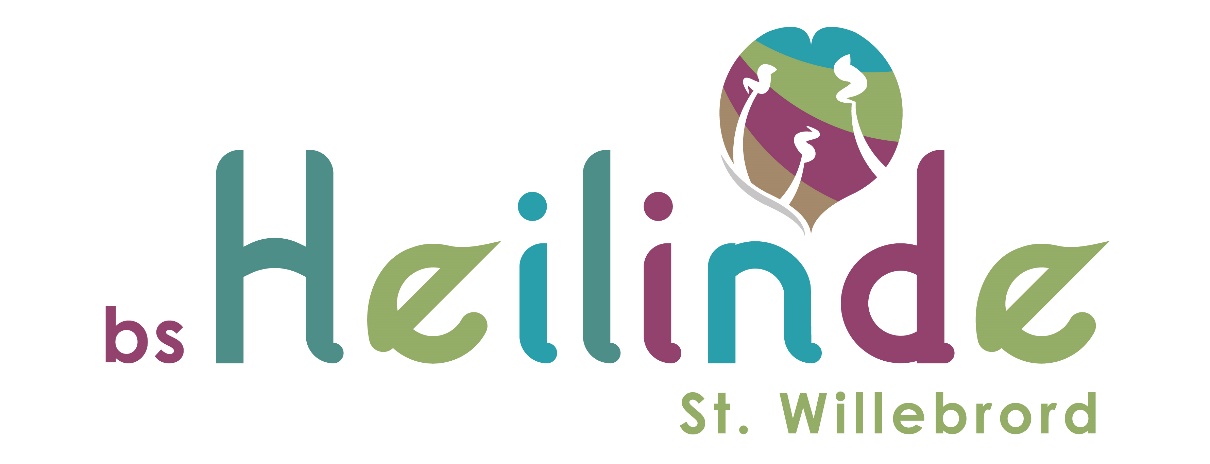 VEILIGHEIDSPLAN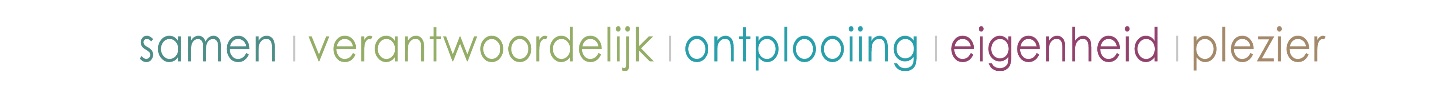 VoorwoordOp basisschool Heilinde vinden we het belangrijk dat alle aanwezigen zich veilig voelen in de schoolomgeving. We onderscheiding daarbij de sociale en fysieke veiligheid. In dit plan leggen we ons beleid vast rondom beide vormen van veiligheid.De kinderen en medewerkers van onze school acteren dagelijkse in de omgeving van de school. We vinden het heel belangrijk dat iedereen met een veilig en plezierig gevoel naar school komt. We realiseren ons dat dit geen vanzelfsprekend gegeven is. Op school ontmoeten leerlingen, leerkrachten en ouders elkaar. De diversiteit aan opvattingen en achtergronden maakt de school tot een specifieke  leeromgeving. Onze school maakt een actief onderdeel uit van de samenleving en dat maakt dat de school te maken heeft met diverse invloeden. We willen op de juiste manier omgaan met deze invloeden. Daarom willen we zoveel mogelijk op een preventieve manier werken door te werken aan een positief pedagogisch klimaat en een veilig schoolgebouw, zowel binnen als buiten.In dit plan worden verschillende aspecten van veiligheid beschreven en deze worden omgezet naar actiepunten om de veiligheid te vergroten. Dat doen we op vier aspecten die van belang zijn voor de veiligheid:BeleidsaspectenSociale aspectenGrensoverschrijdende aspectenRuimtelijke/fysieke aspecten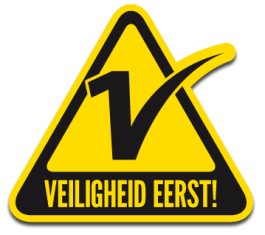 InhoudsopgaveVoorwoordHoofdstuk 1	 Beleidsaspecten: De visie van onze school1.2	: De visie op sociale veiligheid1.3	: De visie op fysieke veiligheidHoofdstuk 2	 Sociale aspecten2.1	: De pedagogische opdracht2.2	: School- en klassenregels2.3	: Instrumenten t.b.v. de sociale veiligheidHoofdstuk 3	 Grensoverschrijdende aspectenHoofdstuk 4	 Ruimtelijke/fysieke aspecten4.1	: Coördinatie t.b.v. de veiligheid 4.2	: Ontruimingsplan4.3	: De gezonde schoolHoofdstuk 5	Facilitair en kwaliteitshandhavingHoofdstuk 6	Plan van aanpak 2018-2019Hoofdstuk 1	Visie1.1 De visie van onze school
Kijk naar de wereld om ons heen. Dan zien wij een wereld die snel verandert, die vraagt om flexibel te zijn, om positieve relaties met mensen op te kunnen bouwen. Wij zien een wereld die vraagt om mensen die open en verdraagzaam zijn, die keuzes kunnen maken om de wereld een betere plek te laten zijn. We realiseren kwalitatief goed onderwijs d.m.v. het stellen van realistische doelen en zicht krijgen op ambities. Taal en rekenen vormen een belangrijke basis voor het leren. Het instructiemodel is activerend en doelgericht. Om te kunnen voorzien in de onderwijsbehoeften van kinderen vraagt ons onderwijs om flexibel te gebruiken ruimtes, zowel binnen als buiten. De sociaal-emotionele ontwikkeling speelt bij alle aspecten van het onderwijs een zeer belangrijke rol. Kinderen krijgen de kans om zichzelf te leren kennen, fouten te maken en deze te herstellen op een manier waarbij iedereen in zijn waarde kan zijn en blijven.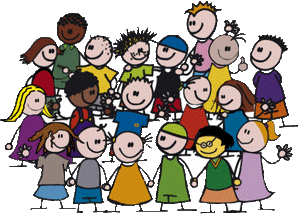 Iedereen leert de grenzen van zichzelf en de ander herkennen, erkennen  en accepteren. Dit sociaal leren vindt plaats in een positief pedagogisch klimaat.Daarbij vinden we een brede ontwikkeling belangrijk, die gericht is op de kennis van de wereld, cultuur, kunst en techniek. We werken in ateliers waar vooral de buitenruimte wordt gezocht om ontdekkend en onderzoekend te leren.Wij bieden kennisvakken aan ter ontwikkeling, verdieping en ontplooiing.ICT speelt hierbij een ondersteunende en uitdagende rol. Kinderen van nu hebben behoefte aan een fijne, groene omgeving die hen positief beïnvloedt tijdens het leren. Contact met de natuur bevordert de verbinding met en de verantwoordelijkheid voor de aarde. Rust en ruimte vinden we een belangrijke voorwaarde om ervaringen op te doen en tot leren te komen. 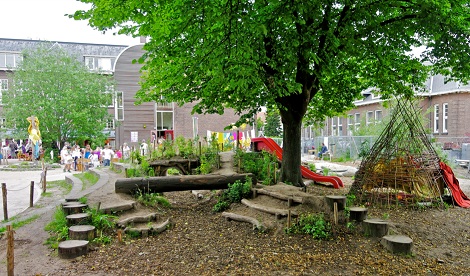 Onze school is een plek waar mensen elkaar ontmoeten, waar kinderen leren om te gaan met andere kinderen en volwassenen. Kinderen hebben een verschillende achtergrond dus zullen zij het gedrag dat ze thuis geleerd hebben laten zien op school. Op school zijn normen en waarden waar iedereen zich aan moet houden. Deze normen en waarden zijn soms anders dan die van thuis. Op school houden we ons aan de normen en waarden van school en daar oefenen kinderen mee. Dat betekent dat er soms fouten gemaakt worden en wij vinden dat dit mag. Als er fouten gemaakt worden, praten we hierover en deze fouten mogen hersteld worden. Wij vinden het belangrijk dat ouders zich realiseren dat de gedragsregels die thuis aangeleerd worden soms anders zijn dan die van school. Op het moment dat de ouders een keuze maken voor onze school, betekent dit dat zij zich conformeren aan de normen en waarden van de school. Zij zeggen dan ook te willen oefenen met de gedragsregels van de school, zodat het kind op school deze gedragsregels gemakkelijker kan laten zien. Als ouders zich positief en loyaal opstellen t.o.v. de school, geven zij hun kinderen een kans om zich ook positief te laten zien op school. Bij een verschil in zienswijze praten we met elkaar op een respectvolle manier over dit verschil. Onze kernwaarden zijn richtinggevend voor de normen en waarden die we samen uitdragen. Inspectiegegevens De onderstaande paragrafen behandelen de onderwijskundige aspecten van de veiligheid op onze scholen. In de wet Veiligheid op school hebben schoolbesturen een vergaande inspanningsverplichting gekregen om een sociaal veilige schoolomgeving te realiseren. In de wet zijn de volgende drie verplichtingen vastgelegd: De school voert een actief sociaal veiligheidsbeleid; Er is op school een persoon met de volgende taken: coördinatie van beleid ten aanzien van pesten en aanspreekpunt in het kader van pesten: de veiligheidscoördinator; Er is een monitoringsysteem m.b.t. de sociale veiligheid van leerlingen op school. Het monitoren gebeurt met een instrument dat een actueel beeld geeft.  De onderwijsinspectie ziet toe op naleving van de wettelijke verplichtingen. In het nieuwe toezichtkader 2017 is dit expliciet opgenomen.  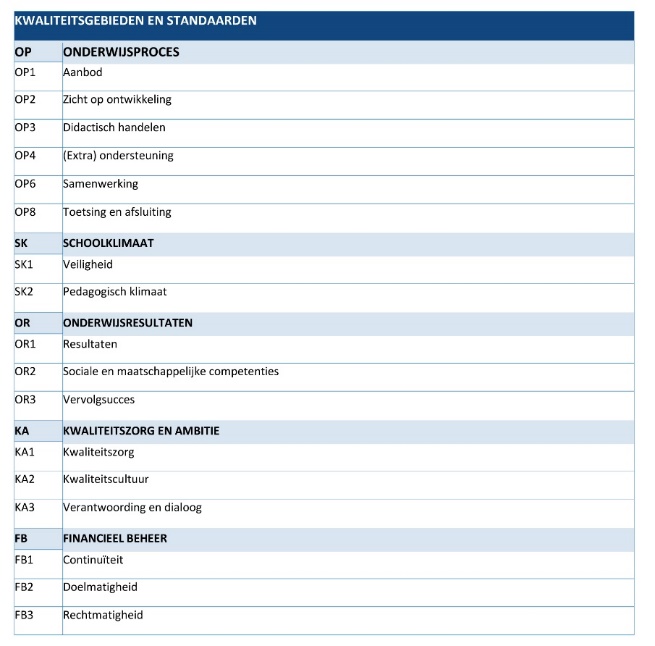 De onderwijsinspectie checkt het kwaliteitsaspect ‘het schoolklimaat wordt gekenmerkt door veiligheid en respectvolle omgangsvormen’. Dit aspect bestaat uit de volgende indicatoren: De ouders zijn betrokken bij de school door activiteiten die de school onderneemt. De leerlingen voelen zich aantoonbaar veilig op school. Het personeel voelt zich aantoonbaar veilig op school. De school heeft inzicht in de veiligheidsbeleving van leerlingen en personeel en in de  incidenten die zich op het gebied van sociale veiligheid op de school voordoen. De school heeft een veiligheidsbeleid gericht op het voorkomen van incidenten in en om school. De school heeft een veiligheidsbeleid gericht op de afhandeling van incidenten in en om school. - Het personeel van de school zorgt ervoor dat de leerlingen op een respectvolle manier met elkaar en anderen omgaan. Veiligheidscoördinator Een veiligheidscoördinator is een medewerker in de school, verantwoordelijk voor veiligheidszaken in de school, meestal meer in het bijzonder voor de sociale veiligheid. De veiligheidscoördinator organiseert voorlichting, cursussen, trainingen en overleggen. Deze persoon is door zijn positie, ervaring en opleiding de aangewezen persoon om de orde en de rust in de school te bevorderen, en daartoe maatregelen te nemen. Taken veiligheidscoördinator Inventariseren van de veiligheidsbeleving binnen de school door middel van enquêtes. Registreren van ongelukken en incidenten. Opstellen en actualiseren van het veiligheidsplan. Opstellen van regels voor het sociale verkeer op school. Opstellen van calamiteitendraaiboek. Veiligheidsonderwerpen agenderen zoals: cyberpesten, agressieve ouders, et cetera. Het opstellen van veiligheidsverslagen. In jaarverslagen beleidsadvisering aan het management, op basis van incidentenregistratie, enquête veiligheidsbeleving op school, et cetera. Organiseren van voorlichting en cursussen. Overleggen met partners in de veiligheidsketen intern en extern. Netwerken met collega-veiligheidscoördinatoren. De visie op sociale veiligheidDe visie op sociale veiligheid is het uitgangspunt voor ons beleid. In de visie gaat het om de volgende vier aspecten:Sociale veiligheid is noodzakelijk zodat leerlingen zich optimaal kunnen ontwikkelen.Sociale veiligheid is een onderdeel van de pedagogische taak van de school en betekent:het geven van positieve aandacht aan elke leerling; een positief pedagogisch klimaat is de voorwaarde voor een optimale ontwikkeling.het tijdig en gepast ingrijpen bij grensoverschrijdend gedrag.Sociale veiligheid wordt bewerkstelligd door het juiste gedrag van personeel, leerlingen en ouders; de school geeft normen en regels voor dat gedrag.Sociale veiligheid wordt in stand gehouden door een juiste balans tussen het voorkomen van onveiligheid (preventief aspect) en het adequaat corrigeren van gedrag dat onveiligheid teweegbrengt.De school helpt de leerlingen om als zelfstandige en sociaalvaardige mensen in het leven te staan. De leerlingen leren en ontwikkelen op school competenties die nodig zijn om in allerlei situaties op een goede manier met anderen om te gaan en bij te dragen aan de samenleving. Dit zijn vaardigheden zoals contact leggen en onderhouden, samenwerken, conflicten oplossen en zelfredzaamheid. Sociale competenties dragen daarmee bij aan een positief en sociaal veilig klimaat op school en het verbeteren van het welbevinden, de leerprestaties en de ontwikkeling van burgerschap.   Sinds 1 augustus 2015 is werken aan sociale veiligheid een wettelijke plicht voor scholen. Sociale veiligheid vormt een belangrijke voorwaarde voor het leren en opgroeien van leerlingen. De school is verplicht er voortdurend voor te zorgen dat er een veilig en open schoolklimaat heerst, waarin je fouten mag maken, je mening mag geven en jezelf mag zijn zonder dat een ander daar een oordeel over geeft. Daarnaast besteedt de school bewust aandacht aan het voorkomen, herkennen en aanpakken van grensoverschrijdend gedrag. Om dit te bewerkstelligen is het een voorwaarde dat op de school een cultuur heerst waarbij zowel leerlingen als medewerkers aan het denken worden gezet over hun houding en handelen en dat hier open over wordt gepraat.1.3  Visie op fysieke veiligheidIn de dagelijkse praktijk op school is een ongeluk of incident niet altijd te voorkomen. De kans op een (bijna) ongeval op of rond school kan de school beperken door structurele aandacht te hebben voor fysieke veiligheid. Fysieke veiligheid gaat over de wijze waarop de school veiligheidsbeleid kan opzetten. Denk aan het doen van een risico-inventarisatie van het schoolgebouw of het schoolplein, het hebben van een veiligheidscoördinator en structureel uitvoeren van activiteiten aan de hand van een actieplan. Onder fysieke veiligheid vallen de volgende onderdelen: De veiligheid van het schoolgebouw, het schoolplein en tijdens gymlessen; de RI&E-inventarisatie is een instrument dat ons helpt om inzicht te krijgen in de fysieke veiligheid;Verkeersveiligheid: de school beschikt over het Brabants Veiligheidslabel, maakt onderdeel uit van de gemeentelijke verkeerswerkgroep, waar leerkrachten zitting in hebben.Brandveiligheid; de brandweer voert jaarlijks een inspectie uit. Hiernaast worden de brandblusmiddelen en de noodverlichting jaarlijks gecontroleerd.Gehoorveiligheid: we Inventariseren welke risico’s er zijn wat betreft de geluidsniveaus tijdens feesten en evenementen en de geluidsniveaus in klas- en gymlokalen.Zonbescherming: we inventariseren jaarlijks welke risico’s er zijn. Bepaal of er voldoende schaduwplekken aanwezig zijn. Ga na of er zonnebrandcrème aanwezig is in de klas en of leerlingen zijn ingesmeerd bij langdurige buiten activiteiten.Hoofstuk 2	De sociale aspecten 2.1 De huidige situatieOnze school draagt zorg voor de onderstaande zaken om de sociale competenties bij kinderen aan te leren, ouders en leerkrachten hierbij te betrekken en de sociale veiligheid positief te verbeteren. We vinden het op basisschool Heilinde van belang dat alle aanwezigen zich veilig en prettig voelen. Een positief pedagogisch klimaat is een belangrijke voorwaarde voor kinderen om zich optimaal te kunnen ontplooien. Ook voor ouders en leerkrachten is een positieve sfeer van groot belang om zich thuis en welkom te voelen. Onze pedagogische opdracht hebben we als volgt geformuleerd:Wij vinden het belangrijk om een duidelijke, gestructureerde sfeer te scheppen waarin leerlingen, leerkrachten en ouders zich veilig, gezien, gewaardeerd, geaccepteerd en vertrouwd voelen. We willen graag dat kinderen met plezier naar school komen en we leren hen sociaal vaardig te worden. We vinden het belangrijk dat de kinderen leren samenwerken, samenspelen en verantwoordelijkheid nemen.  We willen onze leerlingen, door zelf steeds weer het goede voorbeeld te geven, leren omgaan met de normen en waarden op onze school en die in onze maatschappij een rol spelen.We willen dat kinderen een positief zelfbeeld ontwikkelen dat een gevoel van eigenwaarde en een goede leerhouding ondersteunt. Wij werken aan een positieve samenwerking tussen school en ouders. Deze samenwerking moet altijd in het belang zijn van de ontwikkeling van het kind.We willen dit bereiken door pedagogisch, vakinhoudelijk en vakdidactisch bekwaam te zijn. Onze leerkrachten zijn bekend met de theorie van Tuckman omtrent de fases van groepsvorming. Bij de start van het schooljaar zetten we extra in op de fases. Deze weken noemen we de Gouden Weken, gebaseerd op het boek “De gouden weken” van Boaz Bijleveld. De leerkrachten praten met elkaar over manieren om het pedagogisch klimaat positief te stimuleren en ondersteunen elkaar hierbij. In het dagelijks lesgeven worden vormen van coöperatief leren ingezet om de verschillende fases van groepsvorming te versterken. Op school is een coach coöperatief leren. Zij coacht leerkrachten om pedagogisch en didactisch bekwaam te worden. 2.2 School- en klassenregelsDe basis van de schoolregels is dat je wederzijds respect voor elkaar hebt en dit toont. Daarnaast vinden wij het belangrijk dat leerlingen zich betrokken tonen tot elkaar, het personeel en de school en dat zij hun verantwoordelijkheid nemen voor het tot stand komen van prettige relaties met elkaar. Onze school kent hiervoor de kernwaarden. Daarnaast helpen de uitgangspunten van coöperatief leren (Spencer Kagan) ons om de sfeer positief te beïnvloeden: door gelijkwaardige deelname is voor de kinderen duidelijk wanneer en op welke wijze zij een bijdrage kunnen leveren; door individuele aansprakelijkheid moeten alle kinderen een openlijk individuele prestatie leveren binnen de samenwerking; door positieve wederzijdse afhankelijkheid hebben de kinderen elkaar nodig om tot een goed resultaat te komen; door simultane interactie zijn alle kinderen zoveel mogelijk gelijktijdig actief.De kernwaarden en schoolregels vormen het kader voor de klassenregels die:een vertaling zijn in concreet gedrag;een vertaling zijn naar leeftijdsniveau van de betreffende groep;een detaillering is naar het omgaan met elkaar binnen de groep.Daarnaast zijn klassenregels vaak afspraken die in de betreffende groep gelden om de organisatie in de groep zo soepel mogelijk te laten verlopen. De klassenregels worden door de groepsleerkracht zoveel als mogelijk in samenspraak met de kinderen uit de groep opgesteld. De klassenregels hebben als doel een positieve groep te vormen. Een pedagogisch positieve groep voorkomt veel gedragsproblemen. We zien de volgende concrete gedragingen op school om de rust en structuur en daarmee de sfeer te stimuleren:Inlooptijd van 8.25 tot 8.30 uur: rustig binnenkomen van de leerlingen, zodat de les om 8.30 uur kan beginnen. De ouders zijn verantwoordelijk voor het op tijd op school zijn van hun kind.Leerkrachten surveilleren op het plein (op tijd).Alle leerkrachten staan bij de deur en heten kinderen welkom.Leerkrachten spreken de kinderen positief aan: benoemen van gewenst gedrag en het geven van passende, concrete complimenten.De leerkrachten creëren een veilige omgeving voor alle kinderen: leerkracht is in de klas, heeft overzicht over alle kinderen.De directie, IB-ers en BC-ers zijn zichtbaar en aanspreekbaar.Weekplanning is in orde, materialen liggen klaar. De lesvoorbereiding is van hoge kwaliteit. Het uitgangspunt is het actieve/expliciete directe instructiemodel.Tafels zijn leeg, alleen het benodigde materiaal is aanwezig.Het stilteteken wordt gehanteerd: start van de les en lesovergangen en bij vieringen.De leerlingen steken hun vinger op als ze iets willen vragen of zeggen.De inrichting en opstelling is in een ordelijke, sfeervolle en prikkelarme omgeving.Actieve gestructureerde werkvormen: bij deze werkvormen verloopt de ontwikkeling van sociale vaardigheden heel natuurlijk en veelvuldig binnen de normale leermomenten. Het gevolg is dat de relaties tussen de leerlingen verbeteren en daarmee ook de goede sfeer in de groep. De werkvormen motiveren de kinderen om met veel plezier en inzet aan de slag te gaan.We zetten de eerste weken van het schooljaar in op het krijgen van grip op de groep. Dat doen we door veel team- en klasbouwers in te zetten. Dit noemen we de Gouden Weken, waarin we afstemmen op de groep en de ouders. Tot de herfstvakantie staat het stimuleren van een positief klimaat centraal en blijft verder het hele schooljaar van belang om te onderhouden.Er is ruimte voor gesprekken met kinderen gedurende de dag. Belangrijke informatie wordt vastgelegd in ParnasSys.Proactief contact met ouders om het pedagogisch en educatief partnerschap te bevorderen.2.3 Overige regelsWe vinden het belangrijk dat alle medewerkers de rust in de school respecteren. Dat geldt ook voor de ouders en overige personen die ons schoolgebouw bezoeken. De rust in de groep wordt zo min mogelijk verstoord. Iedereen houdt zich aan de regels die in het gebouw zichtbaar zijn en die gecommuniceerd zijn.De kinderen gedragen zich in de pauze volgens de gedragsregels die afgesproken zijn. Alle leerkrachten van de groep lopen actief buiten om hierop toezicht te houden. Dat betekent dat zij rondlopen, met kinderen praten, meespelen, preventief handelen, conflicten uitpraten en eventueel passende maatregelen treffen. Door actief rond te lopen kunnen zij situaties tijdens de pauze oplossen, zodat er geen verlies is van onderwijstijd. Onze pleinregels:Wij zijn 5 minuten voordat de school begint welkom op het schoolplein. We spelen ieder spel op de daarvoor bestemde plek op het schoolplein. We blijven op het deel van het schoolplein dat bestemd is voor onze groep. We mogen allemaal meespelen. We laten niemand alleen.We noemen elkaar bij de voornaam. Als iemand wordt gepest, melden we dit aan de pleinwacht. We raken elkaar alleen aan als de ander dit ook wil. We stoppen bij ‘Stop, houd op!’. We gebruiken de speelmaterialen zoals het hoort.We ruimen samen de spullen op als de bel gaat.We vragen de leerkracht om hulp bij het oplossen van een conflict. Instrumenten t.b.v. de sociale veiligheidOp onze school worden de volgende instrumenten gebruikt om de sociale competenties zichtbaar te maken:De leerkrachten van de groepen 1/2 vullen de registratie van KIJK! in. Hierbij volgen zij de totale ontwikkeling van het kind. De sociaal-emotionele ontwikkeling maakt hier onderdeel van uit. Voor de kinderen van de groepen 3 t/m 8 wordt twee keer per jaar de vragenlijst van ZIEN ingevuld. De gegevens worden ingezet volgend de cyclus van HGW.De gegevens uit de registratie worden tijdens drie keer per jaar met ouders gedeeld. Als de ontwikkeling van de kinderen niet verloopt zoals verwacht, dan zal de leerkracht met ouders spreken om samen te komen tot de juiste werkwijze om het gedrag positief te beïnvloeden. Om gedrag positief te beïnvloeden is het van het allergrootste belang dat ouders en leerkrachten op één lijn zitten. We werken met de methodiek rondom de Gouden weken van Boaz Bijleveld? energizers/ Leefstijl en Klets als bronnenboeken om de sociale vaardigheden te bevorderen. De sfeer in de groep bevorderen we ook met team- en klasbouwers vanuit het coöperatief leren.De kinderen die moeite hebben om sociaal vaardig te worden, krijgen ondersteuning vanuit het zorgteam en kunnen een SOVA-training volgen op school.Op school hebben we gedragsspecialisten die gedragsvraagstukken bekijken en aanpakken.Op school zij twee intern begeleiders die de leerkrachten, kinderen en ouders ondersteunen met een specifieke zorgvraag.Er is op school een opgeleide veiligheidscoördinator die medeverantwoordelijk is voor het anti-pestbeleid.Alle kinderen krijgen de kans om zichzelf op een positieve manier te laten zien en zich te verbeteren. Mocht dit om een bepaalde reden niet lukken, dan zal bij  grensoverschrijdend gedrag het gedragsprotocol in werking treden.  Ongewenst gedrag kan in zwaarte zeer variëren, bijvoorbeeld van een ruzietje op het schoolplein tot het stelen van andermans spullen, het eten van kauwgom tot het structureel pesten van klasgenootjes. Ongewenst gedrag is daarom verdeeld in vijf categorieën, bij iedere categorie behoren specifieke verplichte acties en mogelijke acties. De ouders worden altijd op de hoogte gebracht van grensoverschrijdend gedrag op de dag dat het gedrag plaatsvindt. De ouders worden op de hoogte gebracht voordat het kind thuis is. Het kan ook tot de mogelijkheden behoren dat ouders dezelfde dag nog op school moeten komen voor een gesprek met de leerkracht en/of directie. Ook wanneer het gedrag positief verandert, worden ouders op de hoogte gebracht. Van terugkerend en grensoverschrijdend gedrag wordt een melding gemaakt in ParnasSys, het administratiesysteem. We vinden het belangrijk om met elkaar in gesprek te zijn en te blijven. Het doel is altijd om de ontwikkeling van het kind op een positieve manier te beïnvloeden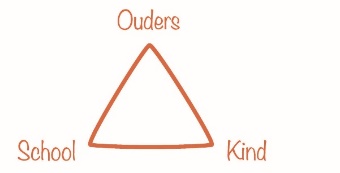 Scholen zijn wettelijk verplicht aandacht te besteden aan de bevordering van actief burgerschap. Naast aandacht voor diversiteit, acceptatie en tolerantie ligt de nadruk op het kunnen en willen deelnemen aan de samenleving. Leerlingen leren op thema’s als diversiteit, acceptatie en tolerantie te reflecteren op het eigen handelen, een respectvolle houding en een bijdrage aan de zorg voor hun omgeving. Dat van een algemene opdracht sprake is, impliceert dat scholen zich in het schoolplan en de schoolgids moeten verantwoorden over de wijze waarop zij die invulling vormgeven. Dit doen wij binnen de methode voor sociale vaardigheden, wereldoriëntatie, geestelijke stromingen en geschiedenis (staatsinrichting) en het gebruik van coöperatieve werkvormen. Wij leven in een multiculturele samenleving. Wij verwachten van onze leerkrachten hierin respectvol en verdraagzaam voorbeeldgedrag. Hoofdstuk 3  Grensoverschrijdende aspectenOp basisschool Heilinde zijn de volgende protocollen ontwikkeld om te kunnen handelen in geval van grensoverschrijdend gedrag en risicovolle en buitengewone aangelegenheden. In de bijlagen bevinden zich de volgende protocollen en afspraken:Protocol ter bevordering van goed gedrag, voor zowel leerlingen, ouders als leerkrachten;Protocol calamiteitenProtocol meldcode kindermishandelingRegistratie en aanpak schoolverzuim van leerlingenHoofdstuk 4	Ruimtelijke/fysieke aspecten: gebouw en veiligheid4.1 Coördinatie ter bevordering van de veiligheidNamen, taken en telefoonnummersOverige instanties OntruimingsplanIn ieder gebouw, dus ook in een schoolgebouw, kunnen zich situaties voordoen die het noodzakelijk maken dat leerlingen, ouders, leerkrachten en overige aanwezigen het gebouw zo snel mogelijk moeten verlaten. Deze situatie kan zich voordoen bij:  brand;  wateroverlast;  stormschade;  bommelding;  gaslekkage;  opdracht van bevoegd gezag;  - of andere voorkomende gevallen.  Hiervoor is naast de genomen preventie- en preparatiemaatregelen een ontruimingsplan nodig.  Voorwaarde voor een goede ontruiming is dat de opzet van dit plan bij alle medewerkers van de school bekend moet zijn. Door instructie en twee jaarlijkse oefeningen zal dit ontruimingsplan aan de praktijk worden getoetst en zo nodig worden bijgesteld.  4.3  De gezonde schoolBewegingsonderwijs Basisschool  Heilinde geeft vorm aan veilig bewegingsonderwijs door deze maatregelen: Leerkrachten zijn bevoegd tot het geven van bewegingsonderwijs; Men meldt gebreken aan toestellen, accommodatie of materialen bij de directie; De toestellen, accommodatie en materialen worden jaarlijks geïnspecteerd op veiligheid.In de gymzaal is een complete EHBO-kit aanwezig, binnen een halve minuut te bereiken; Een telefoon is binnen een halve minuut te bereiken; Ongelukken, blessures en bijna-ongelukken worden geregistreerd. Hiervoor zijn formulieren beschikbaar. De registratie wordt teruggekoppeld naar de schooldirectie en opgenomen in ParnasSys. Verkeer Hieronder zijn de regels op een rij gezet die gelden voor het vervoer van kinderen: De basisregel is dat alle kinderen kleiner dan 1,35 meter met een maximaal gewicht van 36 kilo zowel voorin als achterin een geschikt en goedgekeurd kinderzitje of stoelverhoger moeten gebruiken. Dit betreft vrijwel alle kinderen van groep 1 t/m 4. Anderen moeten de veiligheidsgordel gebruiken. Een driepuntsgordel als heupgordel gebruiken mag niet.  Er mogen niet méér passagiers vervoerd worden dan er gordels beschikbaar zijn en alle kinderen zitten vast in de auto. In incidentele gevallen als er geen kinderzitje beschikbaar is, het niet de auto van de eigen ouders is en niet de eigen ouder achter het stuur zit, mogen kinderen vanaf 3 jaar in de gordel op de achterbank vervoerd worden in plaats van met een kinderzitje. Voorwaarde is dat het slechts om een korte afstand gaat. Het betreft hier de excursies die scholen per auto bezoeken. Het uitgangspunt blijft uiteraard de veiligheid van de kinderen én aan de wet te voldoen. In bussen moeten passagiers ouder dan 3 jaar de gordel gebruiken. Kinderen tot 3 jaar mogen los vervoerd worden. Voor stads- en streekvervoer gelden andere regels.   In bussen zijn de verantwoordelijke, volwassen begeleiders door de bus verdeeld: voorin, midden, achter: i.v.m. toezicht en ingeval van een aanrijding: alle begeleiders bevinden zich niet op één plaats. Bij busvervoer organiseert school ook een extra begeleidende auto i.v.m. mobiliteit bij een calamiteit. Als we een excursie per fiets bezoeken, dan draagt de eerste en de laatste fietser een reflecterend vest. Zo’n groep wordt altijd door een leerkracht of een ouder begeleid. De leerkracht of ouder draagt ook een reflecterend vest zodat de begeleider bij oversteekpunten beter gezien wordt en dus veiliger is.  Gezondheid Het is belangrijk dat de school planmatig en structureel aandacht besteed aan de gezondheid en een gezonde leefstijl van leerlingen. De school werkt toe naar een deelvignet Gezonde School wat betreft voeding.  De werkgroep Gezonde school heeft beleid gemaakt om te komen tot het deelvignet.Daarnaast speelt het gebruik van genotmiddelen een rol in de opvoeding van de kinderen, evenals bij het samenzijn van collega’s op school.Roken: De Tabakswet van 17 juli 2002 geeft duidelijk richtlijnen met betrekking tot het roken op school: De school is rookvrij. Indien medewerkers van school roken, doen ze dit buiten de school, buiten het gezichtsveld van de kinderen. Er worden geen extra rookpauzes gegeven. Alcohol: voor medewerkers geldt, dat alcohol tijdens de werktijd niet is toegestaan.  Het gebruik van alcohol tijdens schoolfestiviteiten, buiten werktijd door medewerkers wordt toegestaan mits men zich realiseert dat de medewerkers ook hier een voorbeeldfunctie hebben. Op schoolkamp of bij buitenschoolse activiteiten wordt altijd een afspraak gemaakt welke leerkrachten geen alcohol gebruiken om vervoer per auto van een leerling bij een blessure te allen tijde mogelijk te houden.  Drugs: het gebruik, in bezit hebben of het verhandelen van elke soort van drugs is voor kinderen en leerkrachten ten strengste verboden. Als dit gebeurt zal aangifte gedaan worden bij de politie en zullen sancties opgelegd worden, bijvoorbeeld een schorsing en/of verwijdering van de school. Ook het omgaan met besmettelijke ziekten behoort tot de gezondheid van alle kinderen, ouders en medewerkers van de school. Om besmetting te voorkomen kan de basisschool een kind maximaal 1 week weren. De school hanteert over de aanpak van besmettelijke ziektes het advies van de GGD. De basisschool informeert de ouders als er een besmettelijke ziekte op school heerst. Ouders zijn verantwoordelijk voor de controle en de behandeling van hun kind. Op school is een map van de GGD aanwezig waarin staat hoe te handelen bij verschillende besmettelijke ziektes. Ook op de website van de GGD is hierover informatie te vinden. Bij twijfel is het altijd raadzaam om contact op te nemen met de GGD. De GGD spoort de bron van de infectie op. Ook gaat de GGD na of mensen met wie de patiënt contact heeft gehad, risico lopen op besmetting. Daarna kijkt de GGD of maatregelen nodig zijn om verspreiding van de ziekte tegen te gaan. Hoofdstuk 5	 Facilitair en kwaliteitshandhaving Facilitair Alle zaken die betrekking hebben op een ondersteunende functie t.b.v. de gebruikers van de school noemen we facilitair.De speelzaal- en gymzaalmaterialen worden eenmaal per jaar gekeurd door een extern bedrijf. De buitenspeeltoestellen worden jaarlijks gekeurd door een extern bedrijf. Veiligheid staat voorop en kleine reparaties worden onmiddellijk uitgevoerd. Dit gebeurt zoveel mogelijk door de conciërge. Indien een klus te ingewikkeld is, wordt een gespecialiseerd bedrijf ingeschakeld. Grote reparaties worden in het onderhoudsplan van de school meegenomen. Is de situatie onveilig dan wordt ter plekke door de directie beoordeeld of het toestel wordt afgesloten of er onmiddellijk tot reparatie moet worden overgegaan. De brandblusmiddelen en het alarm wordt 1x per jaar door een extern bedrijf nagekeken. Eventuele geconstateerde gebreken worden onmiddellijk verholpen. De school wordt meestal 1x per jaar bezocht door de brandweer en ook hier worden aanpassingen verricht indien de situatie daarom vraagt. Versieringen voor Kerst en carnaval zijn brandveilig. Twee keer per jaar vindt een ontruimingsoefening plaats.Een keer per jaar controleert de directeur/conciërge aan de hand van de RI&E-vragenlijst het schoolgebouw. Onveilige situaties worden dan verholpen. Iedere werkgever moet in het bezit zijn van een uitgevoerde risico-inventarisatie en -evaluatie (RI&E). Het uitvoeren van een RI&E is een belangrijk middel om de zorg voor arbeidsomstandigheden te borgen. Het niet hebben van een RI&E of het niet-actueel zijn van een RI&E kan een boete opleveren van de Inspectie Sociale Zaken en Werkgelegenheid (Inspectie SZW).  De medezeggenschapsraad is een belangrijke partij bij het uitvoeren van een RI&E; de MR geeft goedkeuring aan de inhoud; de MR beoordeelt het plan van aanpak.De directeur van de school is verantwoordelijk voor het in overleg met de medewerkers aanwijzen van de BHV’ers, interne contactpersonen en personen sociale veiligheid en te zorgen dat deze medewerkers voor deze taken geschoold zijn. De interieurverzorgsters houden dagelijks de school schoon volgens gemaakte afspraken.Ongevallen ten gevolge van schoolactiviteiten die leiden tot doktersbezoek en/of ziekteverzuim moeten worden geregistreerd in ParnasSys. Daarnaast wordt scholen aanbevolen om ook andere (bijna-) ongevallen en gevaarlijke situaties te registreren.  Kwaliteitshandhaving Kwaliteitshandhaving gaat uit van een cyclisch proces: de kwaliteit bepalen – acties plannen en uitvoeren – acties evalueren en de kwaliteit verbeteren:Evaluatie en bijstelling van dit plan: om de 2 jaar i.v.m. zich wijzigende inzichten en regelgeving: RI&E: monitoren van de veiligheidsaspecten en verbeteracties ondernemen: actie hoofd facilitair en de directeuren van de scholen; Belangrijk: iedereen kan verbetervoorstellen met betrekking tot het beleidsplan melden bij de directie en het CvB: veiligheid is tenslotte een verantwoordelijkheid van iedereen die bij onze scholen betrokken is.  Verbeteracties die voortkomen uit de evaluaties worden opgenomen in het plan van aanpak van de Risico Inventarisatie en Evaluatie en via dit plan van aanpak wordt ook de voortgang in de uitvoering bewaakt. Hoofdstuk 6 	Plan van aanpakSamenLeren doen we samen!Dit doen we vanuit het geloof dat we samen meer kunnen bereiken dan alleen! We luisteren naar elkaars opvattingen, overtuigingen en kijken naar elkaars kwaliteiten om deze in te zetten in het belang van het groter geheel. VerantwoordelijkIk voel me verantwoordelijk voor wat ik zeg, denk en doe.De wereld verbeteren begint bij jezelf en doen we samen in een positieve sfeer. We leren dat er grenzen zijn aan gedrag, mogelijkheden en keuzes. De grens wordt bereikt in relatie met de omgeving. Iedereen kan en mag presteren binnen de mogelijkheden die er zijn.OntplooiingIk leer meer, doordat ik probeer.We sluiten aan bij de leerbehoeften van kinderen en geven hen de kans om te groeien in de richting die motiveert en inspireert. EigenheidIedereen is anders, ik mag er zijn.Door middel van observaties, gesprekken en allerlei vormen van interactie leren we de eigenheid van ieder mens zien.PlezierIedereen hoort erbij, we hebben het fijn op school.We beleven plezier aan het samen werken, spelen en samen zijn!Externe hulpverlening Alarmnummer: Telefoonnummer:  (geen spoed) Gemeente brandweer 112  0165-343189Ambulancedienst 112 Ziekenhuis Bravis RoosendaalAmphia Breda088 70 68 000076 595 5000Politie 112 0900-8844 Functie/taak Naam Telefoon Email Directeur/crisiscoördinator  Kees de GroenMarijke MeijersAns v.d. Maagdenberg0165-382037 cwm.degroen@borgesius.netm.meijers@borgesius.neta.vandenmaagdenberg@borgesius.netMT-lid Locatie OBKitty SmetsersMT-lid Locatie MBBianca JongenelenMT-lidLocatie BBMonique van OverveldLesley KlijsBHV-er  Job NorbartBHV-er  Judith MensenBHV-er  Inge KustermansBHV-er  Marijke MeijersBHV-er  Rob van Dooren ook reanimerenBHV-er  Susan AdrianowVeiligheids-coördinator Susan AdrianowContactpersooninternRob van DoorenSusan AdrianowContactpersoonexternICT/privacy  Mirjam LoosInstantie Naam Telefoon Opmerkingen Gas en elektriciteit Enexis (zakelijk) 0800-9009 algemene storing Water Brabant Water 073-683 80 00 storingsdienst Gemeente RucphenPetra de RooijSimone van Broekhoven0165-349500vandalisme, diefstal, stormschadeleerplichtambtenaar Verzekering Alarm-meldkamer  112Bestuurskantoor BorgesiushuysCvB:Jos KrebbekxRobert-Jan Koevoets0165-330894Bij twijfel altijd waarschuwen Actie Wie Wanneer Hoe Opfrissen van uitgangspunten pedagogische opdracht fusieschool Directie: Marijke MeijersAns v.d. Maagdenberg14 maart 2018FusiebijeenkomstVoor het hele team van 13.15u. tot 16.15u. Kiezen van nieuwe SEO-methodeWerkgroep SEO:IB-ersoktober-april  2018Stappenplan methode kiezen Nieuw ontruimingsplan oefenen en bijstellenDirectie: Kees de Groenoktober 2018Datum prikken en overleggen met BHV-ers Veiligheidsplan voorleggen aan team en MRDirectie oktober 2018Rol veiligheidscoördinator beschrijven en uitvoerenDirectie:Kees de Groen en Susan Adrianowoktober 2018Afspraak maken om rol te beschrijvenNa het maken van het plan is de veiligheidscoördinator verantwoordelijk voor het bijhouden van het plan.Teambijeenkomst beleggen met uitleg over het bevorderen van het positief pedagogisch klimaat en de Gouden WekenImplementatieplan coöperatief werkenuitleggen aan het teamDirectie: Marijke MeijersAns v.d. MaagdenbergWerkgroep kernwaardenCoach CLS Monique van Overveldjuni 2018oktober/november 2018TeambijeenkomstjuniUitkomsten uit de RI&E van 2016-2017 van beide scholen samenvoegen tot een verbeterplanDirectie: Kees de Groenoktober 2018Voorleggen in DTO, team en MR